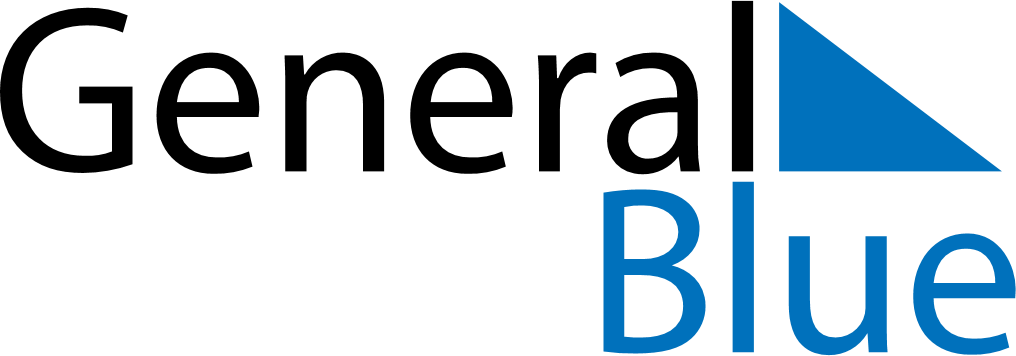 July 2024July 2024July 2024July 2024BruneiBruneiBruneiMondayTuesdayWednesdayThursdayFridaySaturdaySaturdaySunday12345667Islamic New Year891011121313141516171819202021Sultan’s Birthday2223242526272728293031